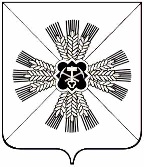 КЕМЕРОВСКАЯ ОБЛАСТЬ ПРОМЫШЛЕННОВСКИЙ МУНИЦИПАЛЬНЫЙ РАЙОНАДМИНИСТРАЦИЯОКУНЕВСКОГО СЕЛЬСКОГО ПОСЕЛЕНИЯПОСТАНОВЛЕНИЕот «21» июня 2017г. №41с.ОкуневоО проведении публичных слушаний по проекту о внесении изменений в правила землепользования и застройки Окуневского сельского поселения, утвержденные решением Совета народных депутатов Окуневского сельского поселения от 14.11.2012 № 65 (в ред. от 24.09.2013. № 91, 25.11.2015 № 17, от 26.11.2016 № 45)На основании Федерального закона от 06.10.2003 № 131-ФЗ «Об общих принципах организации местного самоуправления Российской Федерации», статьи 31 Градостроительного кодекса Российской Федерации, Устава Окуневского сельского поселения, решения Совета народных депутатов Окуневского сельского поселения от 09.11.2005 № 8 «О порядке организации и проведения публичных слушаний»:1. Провести публичные слушания по проекту о внесении изменений в правила землепользования и застройки Окуневского сельского поселения, утвержденные решением Совета народных депутатов Окуневского сельского поселения от 14.11.2012 № 65 (в ред. от 24.09.2013. № 91, 25.11.2015 № 17, от 26.11.2016 № 45), разработанный применительно ко всей территории Окуневского сельского поселения, согласно решений территориального планирования, изложенных в текстовой и графической частей генерального плана Окуневского сельского поселения, утвержденного решением Совета народных депутатов Окуневского сельского поселения от 30.03.2017 № 58 «Об утверждении согласованного проекта генерального плана Окуневского сельского поселения», а именно:1.1. Подготовить проект о внесении изменений в правила землепользования и застройки Окуневского сельского поселения, утвержденные решением Совета народных депутатов Окуневского сельского поселения от 14.11.2012 № 65 (в ред. от 24.09.2013. № 91, 25.11.2015 № 17, от 26.11.2016 № 45), применительно ко всей территории Окуневского сельского поселения, согласно решений территориального планирования, изложенных в текстовой и графической частей генерального плана Окуневского сельского поселения, утвержденного решением Совета народных депутатов Окуневского сельского поселения от 30.03.2017 № 58 «Об утверждении согласованного проекта генерального плана Окуневского сельского поселения», а именно:1.1.1. Пояснительной записки «Материалы по обоснованию проекта генерального плана Окуневского сельского поселения» (Том 1);1.1.2. Карт современного использования территории: карта категорий использования земель (современное состояние), карта современного использования территории Окунёвского сельского поселения, карта современного использования территории с. Окунёво, карта современного использования территории д. Пьяново, карта современного использования территории п. Ранний, карта современного использования территории п. 210 км, карта современного использования территории рзд. Новый Исток;1.1.3. Пояснительной записки «Положение о территориальном планировании Окуневского сельского поселения» (Том 2);1.1.4. Карт генерального плана: карта генерального плана (основной чертёж) Окунёвского сельского поселения, карта генерального плана (основной чертёж) д. Пьяново, карта генерального плана (основной чертёж) п. Ранний, карта генерального плана (основной чертёж) рзд. Новый Исток, карта генерального плана (основной чертёж) с. Окунёво;1.1.5. Карт размещения планируемых объектов капитального строительства инженерной инфраструктуры: карта размещения планируемых объектов капитального строительства инженерной инфраструктуры Окунёвского сельского поселения, карта размещения объектов капитального строительства инженерной инфраструктуры (водоснабжение) п. Ранний, карта размещения объектов капитального строительства инженерной инфраструктуры (теплоснабжение, водоснабжение) д. Пьяново, карта размещения объектов капитального строительства инженерной инфраструктуры (теплоснабжение, водоснабжение) с. Окунёво, карта размещения объектов капитального строительства инженерной инфраструктуры (электроснабжение) с. Окунёво, карта размещения объектов капитального строительства инженерной инфраструктуры (электроснабжение) д. Пьяново, карта размещения объектов капитального строительства инженерной инфраструктуры (электроснабжение) п. Ранний, карта размещения объектов капитального строительства инженерной инфраструктуры (электроснабжение) рзд. Новый Исток;1.1.6. Карт размещения объектов капитального строительства транспортной инфраструктуры: карта размещения объектов капитального строительства транспортной инфраструктуры д. Пьяново, карта размещения объектов капитального строительства транспортной инфраструктуры п. Ранний, карта размещения объектов капитального строительства транспортной инфраструктуры рзд. Новый Исток, карта размещения объектов капитального строительства транспортной инфраструктуры с. Окунёво;1.1.7. Карт расположения объектов капитального строительства социальной сферы: карта размещения объектов капитального строительства (социальная сфера) д. Пьяново, карта размещения объектов капитального строительства (социальная сфера) п. Ранний, карта размещения объектов капитального строительства (социальная сфера) с. Окунёво;1.1.8. Карт развития функциональных зон: карта развития функциональных зон Окунёвского сельского поселения, карта развития функциональных зон д. Пьяново, карта развития функциональных зон п. Ранний, карта развития функциональных зон рзд. Новый Исток, карта развития функциональных зон с. Окунёво;1.1.9. Карт детализированных функциональных зон: карта развития детализированных функциональных зон Окунёвского сельского поселения, карта развития детализированных функциональных зон д. Пьяново, карта развития детализированных функциональных зон п. Ранний, карта развития детализированных функциональных зон рзд. Новый Исток, карта развития детализированных функциональных зон с. Окунёво;1.1.10. Карта развития категорий использования земель Окуневского сельского поселения.2. Утвердить состав комиссии по проведению публичных слушаний по проекту о внесении изменений в правила землепользования и застройки Окуневского сельского поселения, утвержденные решением Совета народных депутатов Окуневского сельского поселения от 14.11.2012 № 65 (в ред. от 24.09.2013. № 91, 25.11.2015 № 17, от 26.11.2016 № 45) согласно приложению к настоящему постановлению.3. Комиссии по проведению публичных слушаний по проекту о внесении изменений в правила землепользования и застройки Окуневского сельского поселения, утвержденные решением Совета народных депутатов Окуневского сельского поселения от 14.11.2012 № 65 (в ред. от 24.09.2013. № 91, 25.11.2015 № 17, от 26.11.2016 № 45):3.1. Провести публичные слушания в здании администрации Окуневского сельского поселения, расположенной по адресу: с. Окунево, ул. Центральная, д. 63, «24» августа 2017г. в 15-00часов;3.2. Выставку демонстрационного материала (карта ГЗТ Окуневского сельского поселения, пояснительная записка) осуществить в здании администрации Окуневского сельского расположенной по адресу: с. Окунево, ул. Центральная, д. 63, а также в районной газете «Эхо». 4. Заключение о проведении публичных слушаний по проекту о внесении изменений в правила землепользования и застройки Окуневского сельского поселения, утвержденные решением Совета народных депутатов Окуневского сельского поселения от 14.11.2012 № 65 (в ред. от 24.09.2013. № 91, 25.11.2015 № 17, от 26.11.2016 № 45), обнародовать на информационном стенде администрации Окуневского сельского поселения, разместить в информационно – телекоммуникациооной сети Интернет, опубликовать в районной газете «Эхо». 5.Настоящее постановление обнародовать на информационном стенде администрации Окуневского сельского поселения, опубликовать в районной газете «ЭХО».6. Контроль за исполнением данного постановления оставляю за собой.7. Постановление вступает в силу со дня подписания. Приложениек постановлению администрации Окуневского сельского поселенияот 21.06.2017 №41Состав комиссии по проведению публичных слушаний по проекту о внесении изменений в правила землепользования и застройки Окуневского сельского поселения, утвержденные решением Совета народных депутатов Окуневского сельского поселения от 14.11.2012 № 65 (в ред. от 24.09.2013. № 91, 25.11.2015 № 17, от 26.11.2016 № 45)Члены комиссии:Л.Г. Алехина - директор ООО «Окуневское молоко» (по согласованию)Р.В. Перевалов - депутат совета народных депутатов Окуневского сельского поселения (по согласованию)А.М. Скрипников - староста п.Ранний (по согласованию)Н.И. Исаков - староста рзд.Новый Исток (по согласованию)ГлаваОкуневского сельского поселения В.В. ЕжовПредседатель Комиссии:В.В.Ежов - Глава Окуневского сельского поселенияЗаместитель председателя Комиссии:В.А.Трофимов - руководитель организационно распорядительного органаСекретарь Комиссии:Д.П.Шляхова - главный специалист